Fribourg, Freiburg	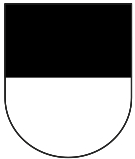 Hauptstadt:	Fribourg, Freiburg	Sprachen: Französisch, DeutschFläche in km2:	1‘671			Einwohner: 315‘074 Kantonsgrenzen:	Bern, Neuenburg, Waadt, grenzt an Frankreich
Landschaftscharakter:	Mittelland, Voralpen, Flachland, Bergwälder, TälerWirtschaft:	Swatch Groupe; Uhrenindustrie, 36 Tsd. Angestellte, 7.55 Mrd. Umsatz
Haufe-Gruppe; Verlad, 1‘950 Angestellte, 410 Mio. Umsatz 
Badenova; Energiedienstleister, 1‘000 Angestellte, 1.1 Mrd. UmsatzSehenswürdigkeiten:	Schloss Greyerz | Tropische Schmetterlingsgärten Papiliorama | HR Giger Museum Museum Murten archäologische Fundstücke | Weinreben am Mont Vully inkl. Weinverprobungsmöglichkeiten | Gotische Kathedrale St. Nikolaus | Wasserschlössle 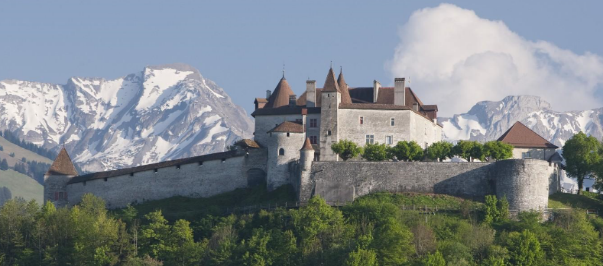 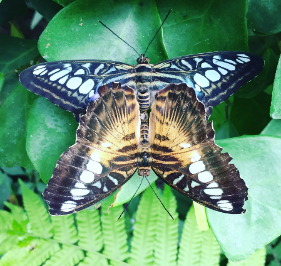 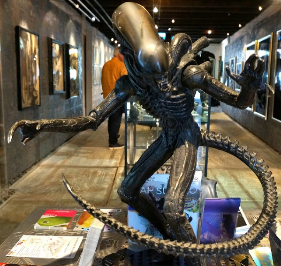 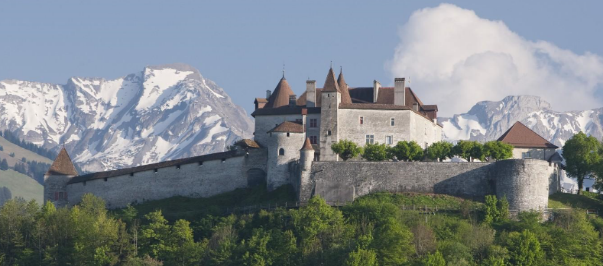 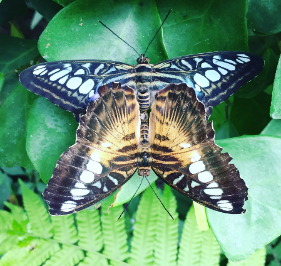 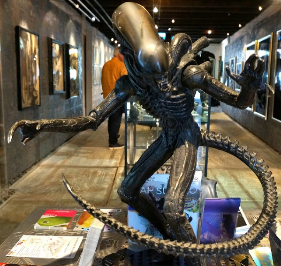 